中興大學​華語中心TRUNG TÂM NGÔN NGỮ - ĐẠI HỌC QUỐC GIA TRUNG HƯNGTuyển sinh hệ tự túc ngôn ngữ, khai giảng các tháng 3,6,9,12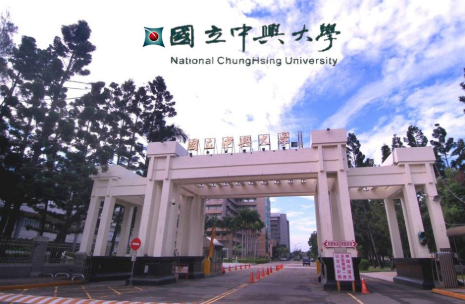 THÔNG TIN TỔNG QUANTên Tiếng Anh: The Language Center, National Chung Hsing UniversityTên Tiếng Việt: Trung tâm ngôn ngữ - Đại Học Quốc gia Trung HưngTên Tiếng Trung: 中興大學​華語中心Địa Chỉ: 250 Kuo Kuang Road., Taichung 402-27, TaiwanWebsite:  Video hình ảnh nhà trường: https://www.youtube.com/watch?v=hxZY1QKvAuU            ĐỐI TƯỢNG, ĐIỀU KIỆN TUYỂN SINH:Đối tượng:Nam nữ, tuổi 18 – 28  tốt nghiệp THPT trở lênĐiểm trung bình mỗi học kì từ 6.0 trở lênChứng chỉ Hoa ngữ TOCFL1 trở lênKhông tiền án tiền sự, sức khỏe tốt Hồ sơ yêu cầu:Chứng minh nhân dân ( photo công chứng) : 01Hộ chiếu ( bản gốc ): 01Chứng chỉ TOCFL / TOEIC/ IELTSBản gốc bằng tốt nghiêp THPT hoặc bằng cấp cao hơn ( nếu có ) : 01Chính minh tài chínhẢnh 4x6, phông trắng : 20Giấy khám sức khỏe, tư pháp  (bản gốc): 01 (không làm ngay, thời gian khám và làm tư pháp Trung tâm sẽ thông báo sau để tránh trường hợp giấy tờ hết hạn)Các giấy tờ khác sẽ hoàn thiện trong quá trình xử lý hồ sơ      Lưu ý: Mọi thông tin trên Hộ chiếu, Chứng minh thư, tư pháp…cần phải được đối chiếu trước khi nộp hồ sơ.                 HÌNH THỨC DU HỌC: Hệ tự túc ngôn ngữ.  Với chương trình giảng dạy chuyên sâu, sinh viên được đào tạo thành thạo 4 kỹ năng Nghe - Nói - Đọc -Viết. Chương trình giảng dạy được chia làm 3 cấp độ:Sơ cấp: Trọng tâm bồi dưỡng năng lực giao tiếp hội thoạiTrung cấp: Tăng cường bồi dưỡng năng lực viết văn bản, làm quen và sử dụng lối hành văn của văn học Trung HoaCao cấp, chuyên sâu: Tăng cường khả năng xem tin tức thời sự và các tư tưởng văn hoá.THÔNG TIN CƠ BẢN VỀ KHÓA HỌCHọc phí: 24,000 Đài tệ/khóaTài liệu học: 1000 Đài tệKhóa họcLớp mùa xuânLớp mùa hèLớp mùa thuLớp mùa đôngThời gian học 2/3/2021 -  22/5/2021
1/6/2021 - 21/8/2021
1/9/2021 - 20/11/20211/12/2021 - 19/2/2022